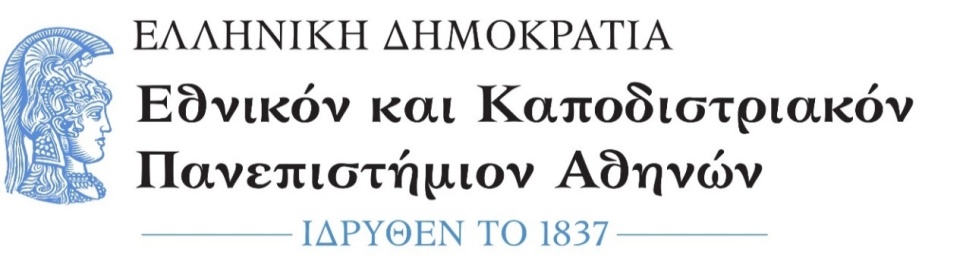 ΣΧΟΛΗ ΕΠΙΣΤΗΜΩΝ ΥΓΕΙΑΣΤΜΗΜΑ ΟΔΟΝΤΙΑΤΡΙΚΗΣΒΕΒΑΙΩΣΗ ΔΙΕΞΑΓΩΓΗΣ ΜΕΤΑΔΙΔΑΚΤΟΡΙΚΗΣ ΕΡΕΥΝΑΣΟ/Η ανωτέρω διεξήγαγε μεταδιδακτορική έρευνα στην/στον/στις «…………………….» (γνωστικό αντικείμενο της έρευνας), από …./…./….. έως …./…../….., υπό την επίβλεψη του/της ………………………….. (ονοματεπώνυμο και ιδιότητα του/της επιβλέποντα/ουσας) και με την ολοκλήρωσή της παρουσίασε δημόσια το έργο του/της στις …../…../……Η βεβαίωση αυτή χορηγείται για κάθε νόμιμη χρήση.Ο/Η Πρόεδρος του Τμήματος(υπογραφή)Διεύθυνση: Θηβών 2 ΓουδήΑΘΗΝΑ, 00/00/0000Πληροφορίες: Χ.Αγγελοπούλου, Β.ΑναγνωστοπούλουΤηλέφωνο: 210-7461159, 1120Ηλ. ταχυδρομείο: jarmar@dent.uoa.gr, vanag@dent.uoa.grΑριθμ. πρωτ.:Επώνυμο: Όνομα: Όνομα Πατέρα: Όνομα Μητέρας: Τόπος Γέννησης: Ημερομηνία Γέννησης: Αριθμός Μητρώου: Ημερομηνία Εγγραφής: 